Firma edukacyjna ŁAMIGŁÓWKA poprzez nasza szkołę zaprasza na zajęcia dla młodzieży:- Podstawowy kurs HTML , nauka pisania stron WWW dla młodzieży  12-13 lat.  – grupa początkująca.
Przeznaczone są dla tych, którzy chcą wejść w świat tworzenia stron www oraz w przyszłości w profesjonalny świat programowania.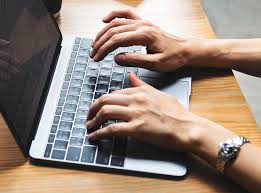 Tworzenie stron internetowych: - rozwija kreatywne myślenie- uczy planowania i staranności wykonania - uczy dyscypliny i zwięzłości informacjiJest furtką do profesjonalnego świata współczesnej informatyki. Dla młodego człowieka posiadanie takich umiejętności wzmacnia poczucie własnej wartości i uznanie w swoim środowisku.Zajęcia odbywają się raz w tygodniu w grupach 5-osobowych. Zapewniamy sprzęt komputerowy oraz materiały w postaci papierowej lub zrzuty na swojego pendrive.Zajęcia trwają 60 min na ul. Karlińskiej 15 I piętro s. 6, powadzone są z zachowaniem reżimu sanitarnego.Koszt miesięczny  wynosi 190zł. Zapisy na zajęcia przyjmuje pani Katarzyna Chmurska, tel. kom. 510 111 705 w godzinach 10-17 od poniedziałku do piątku. Dodatkowe informacje można uzyskać drogą emaliową  kachmurska@gmail.com  lub poprzez fb - lamiglowka.szczecinek. POMÓŻ ROZWINĄĆ PEŁNIĘ MOŻLIWOŚĆI SWOJEGO DZIECKA WRAZ Z INNYMI KREATORAMI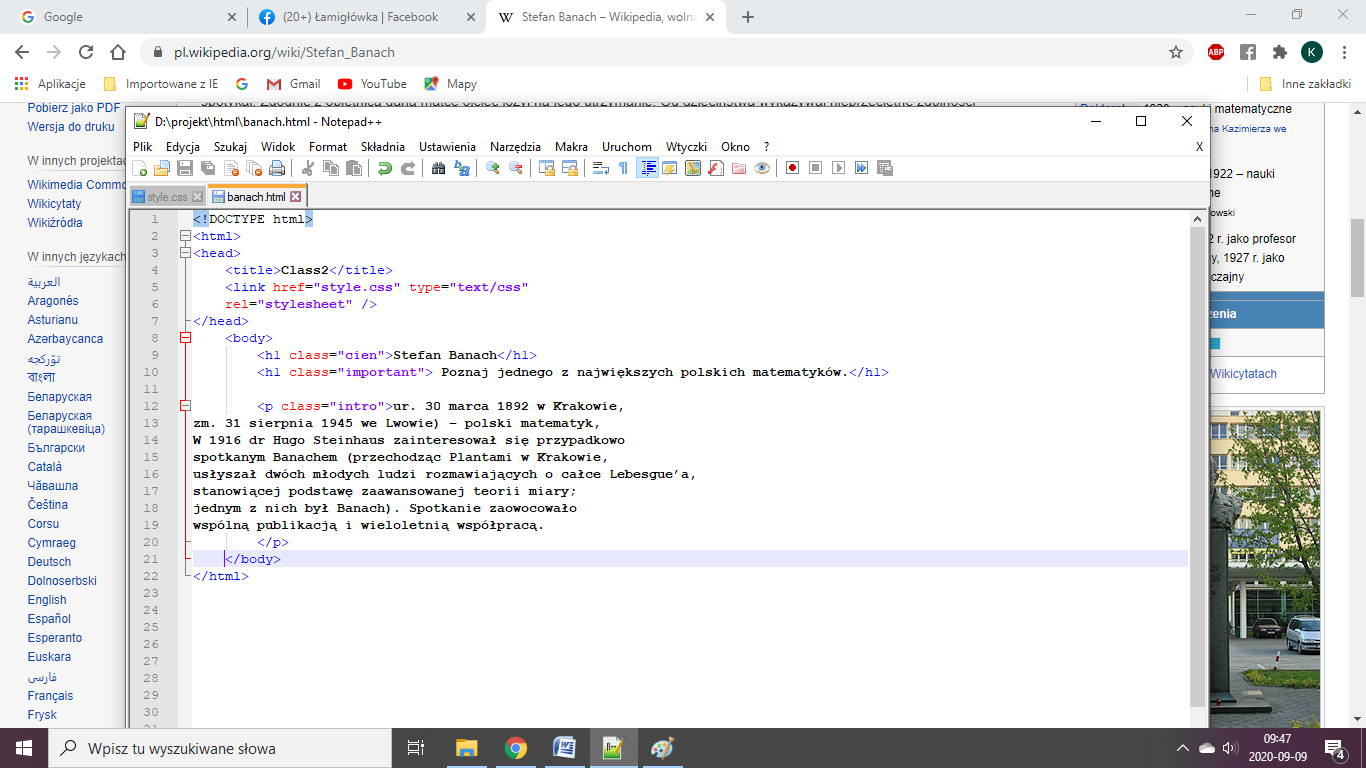 